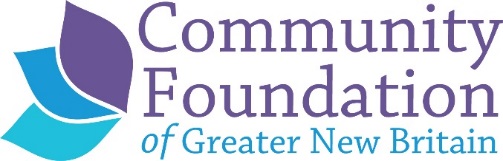 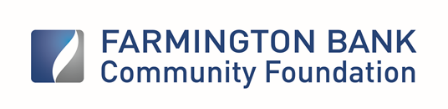 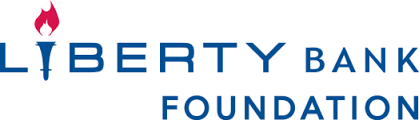 Non-Profit Resource Center and Library 
The Non-Profit Resource Center and Library (NPRCL) is part of the Foundation’s Capacity Building Initiative to provide non-profit organizations access to relevant resources that support their work.  Materials are available for use by non-profits from 8:30am – 5pm at the Foundation Center, 74 Vine Street, New Britain, CT.  Books and Materials are available for a complimentary 30-day loan. On-line Resources may be used in our offices. Special thanks to Farmington Bank Community Foundation and the Liberty Bank Foundation for their sponsorship NPRCL.
Categories of Materials in the Order They Appear in this ListingFundraising, Relationship Building, Asking and StewardshipGoverning Boards, Goal Setting, Strategic Thinking, and Volunteer ManagementGrant WritingHow-To Basics and Reference MaterialsInspiring PhilanthropyLeading, Mission, and Managing TeamsLocal and Professional Publications/Statistical Data & StudiesSubscriptions and On-Line ResourcesTown and Local Directories and MagazinesMaterial Listing as of July 24, 2019Fundraising, Relationship Building, Asking and StewardshipA Higher Bid, KingstonDesigns for Fundraising, SeymourThe Generosity Network, McCrea & WalkerThe Little Book of Gold, HanbergAccent on Recognition, Saying Thank You to Donors and VolunteersYou Just Don’t Understand, Women and Men in Conversation, TannenMen are From Mars, Women are From Venus, GrayGetting to YES, Fisher & UryNonprofit Fundraising 101, Heyman & BrennerProvide and Protect, SchultzAchieving Excellence in FundraisingThe Seven Faces of Philanthropy, Prince & FileEstate Planning, RobinsonFundraising Principles and Practice, Sargeant & ShengDeveloping Major Gifts, FredricksFundraising Standards for Annual Giving and Campaign ReportsMoney Well Spent, Brest and HarveyThe Successful Capital Campaign, QuiggConducting a Successful Capital Campaign, DoveFundraising Letter Collection-Vol 1, SheppardThe Complete Guide to Successful Fundraising, Yiannakis & Braunstein
Governing Boards, Goal Setting, Strategic Thinking, and Volunteer ManagementThe Basic Responsibilities of Nonprofit BoardsThe Board Chair HandbookFundraising Realities Every Board Member Must Face, LansdowneThe Handbook of Nonprofit GovernanceGuide for Board Members of Charitable OrganizationsThe Guide for Community Foundation Board MembersImproving the Performance of Governing Boards, Chait, Holland & TaylorNational Center for Nonprofit Boards - Booklets
-10 Basic Responsibilities of Nonprofit Boards
-The Chief Executive’s Role in Developing the Nonprofit Board
-Creating Strong Board-Staff Partnerships
-The Chair’s Role in Leading the Nonprofit Board
-How to Help Your Board Govern More and Manage Less
-The Board’s Role in Strategic Planning
-Financial Responsibilities of the Nonprofit Board
-Understanding Nonprofit Financial Statements
-Fund-Raising and the Nonprofit Board
-Evaluation and the Nonprofit Board
-The Role of the Board ChairpersonThe Nonprofit Policy Sampler, Lawrence & FlynnThe Nonprofit’s Role in Maximizing Volunteer Resources, EllisRecruiting a Stronger Board, BoardSourceFinancial Responsibilities of Nonprofit Boards, LangGrant WritingThe Only Grant-Writing Book You’ll Ever Need, Karsh & FoxPerfect Phrases for Writing Grant Proposals, BrowningWinning Grants Step By Step, CarlsonGrant Writing, Quick Study Academic Quick Reference GuideHow to Write a Non-Profit Grant Proposal, Deveraux-NelsonWinning Grants Step by Step, O’Neal-McElrathThe Foundation Center's Guide to Proposal Writing, GeeverThe Grant Writing and Funding Coach: Target and Acquire the Funds You Need, GriffithsThe Nuts and Bolts of Grantwriting, CarrGrantwriting for Dummies, BrowningThe "How To" Grants Manual: Successful Grantseeking Techniques for Obtaining Private and Public Grants (the ACES Series on Higher Education) Getting Funded:  The Complete Guide to Writing Grant Proposals, HowlettGrant Writing, a complete Resource for Proposal Writings, TremoreThe Everything Grant Writing Book, TremoreHow-To Basics and Reference MaterialsWrite for Business, Meyer, Sebranek & Van RysRobert’s Rules of Order, Robert, Honemann & BalchRobert’s Rules of Order, Quick Study Academic Quick Reference GuidePublicity and Public Relations, Doty & PincusGiving USA 2016 EditionThe Complete Guide to Special Event Management, Ernst & YoungGetting Things Done, The Art of Stress Free Productivity, AllenThe NSFRE Fundraising DictionaryNonprofit Kit for Dummies, Hutton & PhillipsLifetime Encyclopedia of Letters, MeyerWebster’s DictionaryNonprofit Lifecycle, Stage Based Wisdom for Nonprofit Capacity, StevensThe Essence of Sponsorship, Harrington & MurraySpecial Events: Planning for Success, HarrisThe Everything Guide to Writing Copy, from Ads and Press Release to On-Air and Online Promos, SlaunwhiteGuidebook for Directors of Nonprofit Corporations, 2nd Edition, Overton and FreyBen Delaney’s Nonprofit Marketing Handbook, DelaneyHow to Form a Nonprofit Corporation, MancusoStarting and Building a Nonprofit, PakrooNonprofit Meetings, Minutes and Records, MancusoInspiring PhilanthropyBuilding Communities From the Inside Out: A Path Toward Finding and Mobilizing A Communities Assets, Kretzmann & McKnightGiving 2.0, Arrillaga-AndreessenMore Give to Live, LawsonThe Ultimate Gift, StovallYou Can Be A Philanthropist, CloughLeading, Mission, and Managing TeamsTalk like TED, GalloLeadership is an Art, DepreeHarvard Business Review on NonprofitsLeadership and the One Minute Manager, Blanchard, Zigarmi & ZigarmiGood to Great and the Social Sector, Jim CollinsMission-Based Management, BrinckerhoffServing Those Who Served, MeyerThe 17 Indisputable Laws of Teamwork, MaxwellGood to Great, CollinsManaging a Nonprofit Organization, WolfNo-Drama Leadership, ChismNow, Discover Your Strengths, Buckingham & CliftonLeading Changer, KotterLinking Mission to Money, ProctorLocal and Professional Publications/Statistical Data & StudiesHartford Business Journal - WeeklyNew Britain City Journal - WeeklyNew Britain, CT 2018: Demographic, Social, and Environmental Scan, American Savings FoundationOverview of The Federal Tax System 2018, Joint Committee on Taxation February 2018 StudyPlanned Giving Tomorrow Ways To Grow, A Study of Community Foundations Serving Populations Under 250,000, COFSubscriptions and On-Line ResourcesAssociation for Fundraising ProfessionalsBoard Source – websiteChronicle of Philanthropy - MonthlyFoundation Center website and Foundation Directory Online, a research tool to help nonprofits find the grantmakers most likely to fund their projectsHartford Business Journal - WeeklyNon-Profit Quarterly - QuarterlyThe Non-Profit Times - MonthlyTown and Local Directories and MagazinesCentral CT Chambers of Commerce DirectoryDoing Business in CT 2017 – Published by the Hartford Business JournalNew Britain Town ProfileSouthington Chamber of Commerce DirectorySouthington MagazineTown of Plainville State of the TownTown of Southington Annual ReportVisitors Guide of New BritainIn addition, we have general information on the region, articles on charitable giving trends from Blackbaud-Giving USA-Philanthropy News Digest-Crescendo and others, samples of nonprofit newsletters, event invitations, and other materials available.